Дзержинск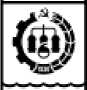 Администрация города Дзержинска
Нижегородской областиПОСТАНОВЛЕНИЕот 22.01.2019                                                                                                   № 39Об установлении размера
платы за содержание жилого
помещения с 1 января 2019 годаВ соответствии со статьями 154, 156 и 158 Жилищного кодекса
Российской Федерации, с постановлением Правительства Российской
Федерации от 13.08.2006 №491 «Об утверждении Правил содержания общего
имущества в многоквартирном доме и Правил изменения размера платы за
содержание жилого помещения в случае оказания услуг и выполнения работ
по управлению, содержанию и ремонту общего имущества в
многоквартирном доме ненадлежащего качества и (или) с перерывами,
превышающими установленную продолжительность», постановлением
администрации города Дзержинска от 06.12.2007 №3602 «О порядке
рассмотрения материалов об установлении размера платы за содержание
жилого помещения, наем жилых помещений», Уставом городского округа
город Дзержинск и на основании протокола №1 от 16.01.2019 заседания
комиссии по установлению платы за жилое помещение, администрация
города ДзержинскаПОСТАНОВЛЯЕТ:Установить с 1 января 2019 года размер платы за содержание жилого
помещения для нанимателей жилых помещений по договорам социального
найма и договорам найма жилых помещений государственного или
муниципального жилищного фонда, а также для собственников помещений,
которые выбрали способ управления многоквартирным домом, но на общем
собрании не приняли решение об установлении размера платы за содержание
жилого помещения, согласно приложению.Отменить:пункты 1 и 2 постановления администрации города Дзержинска от
16.10.2017 № 4000 «Об установлении размера платы за содержание жилого
помещения с 1 ноября 2017 года»;постановление администрации города Дзержинска от 27.10.2017 №4276 «О внесении изменений в постановление администрации города
Дзержинска от 16.10.2017 № 4000».Заместителю главы администрации городского округа А.В.Слизову
опубликовать и разместить настоящее постановление в информационно -
телекоммуникационной сети «Интернет» на сайте администрации города.Постановление вступает в силу с момента опубликования и
распространяется на правоотношения, возникшие с 1 января 2019 года.Контроль за исполнением постановления возложить на заместителя
главы администрации городского округа.Глава городаИ.Н.НосковПриложениек постановлению администрации
города Дзержинска
от	№РАЗМЕР ПЛАТЫза содержание жилого помещения для нанимателей жилых помещений
по договорам социального найма и договорам найма жилых помещений
государственного или муниципального жилищного фонда, а также для
собственников помещений, которые выбрали способ управления
многоквартирным домом, но на общем собрании не приняли решение об
установлении размера платы за содержание жилого помещенияНаименование услуг
и степень благоустройства
жилищного фондаРазмер
платы
(руб. за 1
кв.м без
НДС)Содержание и текущий ремонт общего имущества в
многоквартирном доме:1. Дома со всеми удобствами, оборудованные лифтом и
мусоропроводом, оборудованные газовыми плитами и не
оборудованные газовыми водонагревателями (колонками)
в том числе:28,511.1 содержание и текущий ремонт общего имущества в
многоквартирном доме (без учета затрат на обслуживание
лифтового хозяйства и линий диспетчерской связи и
сигнализации, а также техническое обслуживание
внутридомового газового оборудования)22,201.2 обслуживание лифтового хозяйства и линий
диспетчерской связи и сигнализации (для всех видов лифтов),5,13в том числе эксплуатация лифтов3,191.3 техническое обслуживание внутридомового газового
оборудования1,182. Дома со всеми удобствами, оборудованные лифтом и
мусоропроводом, оборудованные электрическими плитами и
не оборудованные газовыми водонагревателями (колонками)
в том числе:27,282.1 содержание и текущий ремонт общего имущества в
многоквартирном доме (без учета затрат на обслуживание
лифтового хозяйства и линий диспетчерской связи и
сигнализации)22,152.2 обслуживание лифтового хозяйства и линий5,13диспетчерской связи и сигнализации (для всех видов лифтов),
в том числе эксплуатация лифтов3,193. Дома со всеми удобствами, не оборудованные лифтом и
мусоропроводом, оборудованные газовыми плитами и
газовыми водонагревателями (колонками)
в том числе:23,383.1 содержание и текущий ремонт общего имущества в
многоквартирном доме (без учета затрат на техническое
обслуживание внутридомового газового оборудования)21,993.2 техническое обслуживание внутридомового газового
оборудования1,394. Дома со всеми удобствами, оборудованные газовыми
плитами, не оборудованные газовыми водонагревателями
(колонками), лифтом и мусоропроводом
в том числе:22,464.1 содержание и текущий ремонт общего имущества в
многоквартирном доме (без учета затрат на техническое
обслуживание внутридомового газового оборудования)21,384.2 техническое обслуживание внутридомового газового
оборудования1,085. Дома со всеми удобствами, оборудованные
электрическими плитами, не оборудованные газовыми
водонагревателями (колонками), лифтом и мусоропроводом21,346. Дома пониженной капитальности с квартирами без одного
из видов благоустройств, оборудованные газовыми плитами
и газовыми водонагревателями (колонками)
в том числе:22,026.1 содержание и текущий ремонт общего имущества в
многоквартирном доме (без учета затрат на техническое
обслуживание внутридомового газового оборудования)21,466.2 техническое обслуживание внутридомового газового
оборудования0,567. Дома пониженной капитальности с квартирами без одного
из видов благоустройств, не оборудованные газовыми
водонагревателями (колонками), оборудованные газовыми
плитами21,017.1 содержание и текущий ремонт общего имущества в
многоквартирном доме (без учета затрат на техническое
обслуживание внутридомового газового оборудования)20,457.3 техническое обслуживание внутридомового газового
оборудования0,568. Дома пониженной капитальности с квартирами без одного
из видов благоустройств, не оборудованные газовыми
водонагревателями (колонками), оборудованные
электрическими платами20,429. Одноэтажные дома без удобств, оборудованные газовыми4,92плитамив том числе:9.1 содержание и текущий ремонт общего имущества в4,50многоквартирном доме (без учета затрат на техническоеобслуживание внутридомового газового оборудования)9.2 техническое обслуживание внутридомового газового0,42оборудования